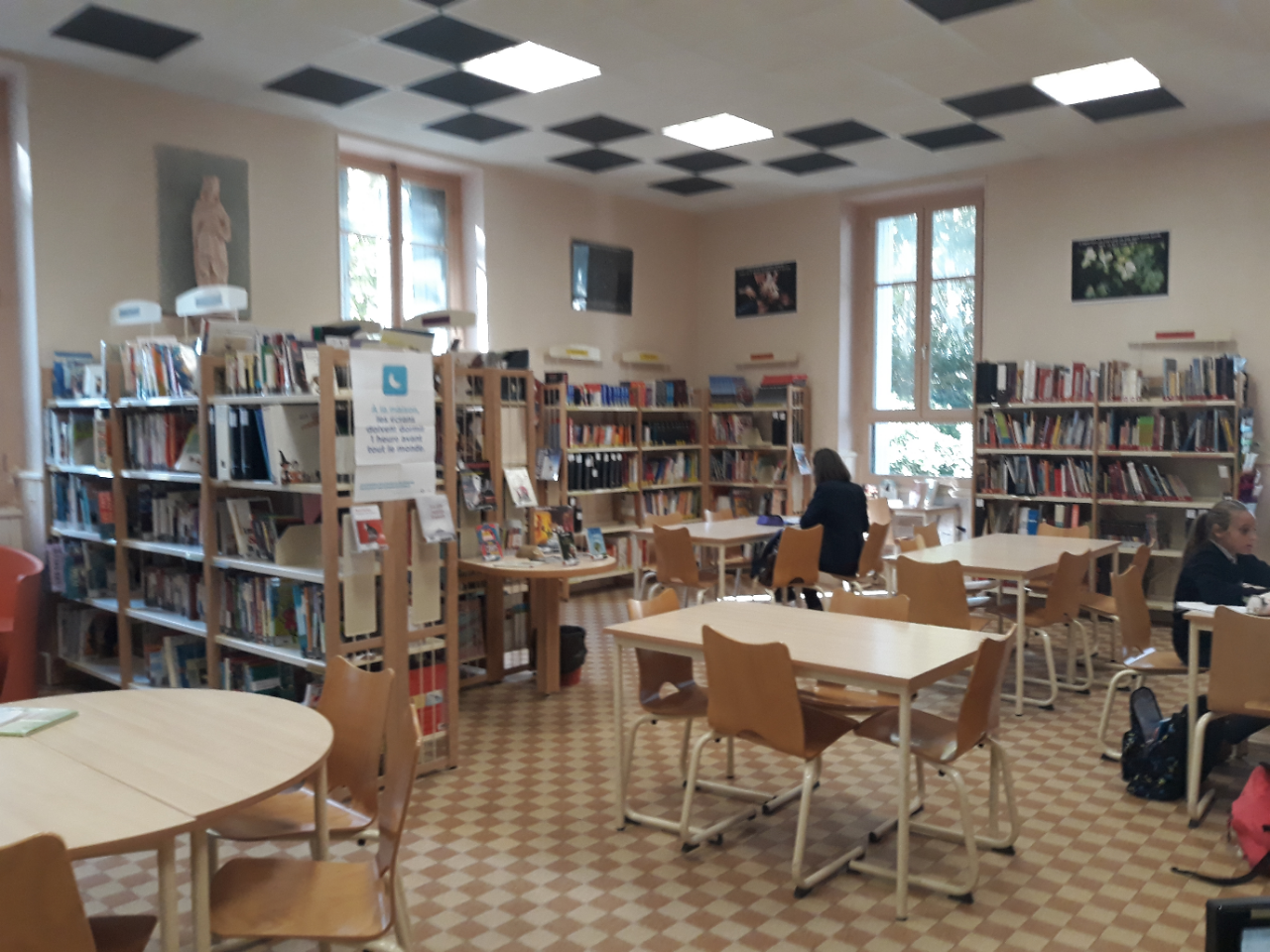 Novembre2019Activités CDI-13h05 et 14hVous trouverez ci-dessous les différentes activités 
prévues au CDI pour le mois de Novembre 2019.Il s’agit du Club Presse 
et du Club Lecture.45678Club PresseCDICDI1112131415Club PresseCDI1819202122Club PresseCDICDIClub Lecture2526272829CDIClub PresseCDI